Zoom keyboard shortcuts for WindowsYou can view and edit keyboard shortcuts in your Keyboard Shortcuts settings.Sign in to the Zoom desktop client.Click your profile picture then click Settings.Click Keyboard Shortcuts.The keyboard shortcuts will appear.Editing shortcutsYou can edit a shortcut by clicking on the shortcut and then pressing the shortcut key that you would like to use. Some of the shortcuts can be used as global shortcuts, meaning they will work even when Zoom is not in focus. To enable a shortcut globally, check the option next to the shortcut. Available shortcutsGeneralMeetingChatPhoneIndexMost keyboard shortcuts use a combination of keys to achieve the task.  In each table we have included the keyboard shortcuts for the most relevant keyboard layout. Below is an index of the alternative keys between Apple and windows keyboards.End of DocumentActionKeyboard shortcutNavigate among zoom group windowsF6Move focus to zoom meeting controlsCtrl+Alt+ShiftActionKeyboard shortcutView previous 25 participants in gallery viewPageUpView next 25 in gallery viewPageDownTurn on/off the option Always show meeting controls in General settingsAltSwitch to active speaker view in video meetingAlt+F1Switch to gallery video view in video meetingAlt+F2Close the current windowAlt+F4Start/stop videoAlt+VMute/unmute audioAlt+AMute/unmute audio for everyone except hostNote: For the meeting host onlyAlt+MLaunch share screen window and stop screen share
Note: Will only work when meeting control toolbar has focusAlt+SStart/stop new screen share 
Note: Will only work when meeting control toolbar has focusAlt+Shit+SPause or resume screen share 
Note: Will only work when meeting control toolbar has focusAlt+TStart/stop local recordingAlt+RStart/stop cloud recordingAlt+CPause or resume recordingAlt+PSwitch cameraAlt+NEnter or exit full screenAlt+FDisplay/hide in-meeting chat panelAlt+HDisplay/hide participants panelAlt+UOpen invite windowAlt+IRaise/lower handAlt+YGain remote controlAlt+shift+RStop remote controlAlt+shift+GRead active speaker nameCtrl+2Show/hide floating meeting controlsCtrl+Alt+shift+HActionKeyboard shortcutScreen shotAlt+Shift+TSwitch between Portrait/Landscape ViewAlt+ LClose current chat sessionCtrl+WGo to previous chatCtrl+upGo to next chatCtrl+downJump to chat with someoneCtrl+TsearchCtrl+FMove to next tabCtrl+TabMove to previous tabCtrl+shift+TabActionKeyboard shortcutCall highlighted phone numberCtrl+Shift+PAccept incoming callCtrl+Shift+ADecline incoming callCtrl+Shift+DEnd callCtrl+Shift+EMute/unmuteCtrl+Shift+MHold/unholdCtrl+Shift+HApple/Mac KeyWindows KeyControlCtrlOption  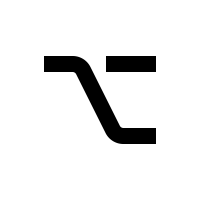 AltCommand (cloverleaf)  ⌘Windows  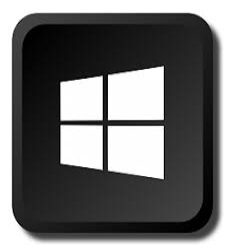 DeleteBackspaceReturnEnterVisibility Scotland is the trading name of GWSSB (formerly Glasgow and West of Scotland Society for the Blind). GWSSB is a company registered in Scotland, limited by guarantee with its registered office at 2 Queen’s Crescent, Glasgow, being a recognised Scottish Charity. Registered number SC116552. Scottish Charity Number SC009738.